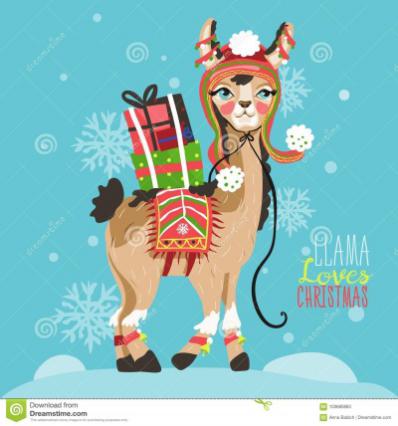 LANA Board of Directors MeetingDecember 13, 2018MinutesPresent: Jana Kane, Michelle Kutzler, Kathy Nichols, Joy Pedroni,  Dolly Peters, and Susan RichAbsent:  Chene Mogler and Cathy SpaldingJoy:  pay the liability insuranceSue:  order LANA return address stickersMichelle: resend candidate statement to JoyJoy:  eBlast re candidate statements & voting at HoboJoy:  eBlast out re re-upping LANA membershipSue:   pursue LANA magnetsJoy:  ensure that the llama essay get forwarded to Sue for the LANA AwardJoy & Kathy:  search for old photos for memorial pieces for the newsletterJoy:  connect w/ Macedos to set a work date for the shedKathy;  connect with Chene to revise the Hobo Show registration formsJoy:  eBlast out the forms once they are completedSue:  connect with Chene to let him know about finding a scorekeeper and ask if an additional meeting for the Hobo Show would be helpfulAll:  hold Dec. 19th at 7 PM for a possible meeting dateJoy: augment funding for conference callsSue: email the Hobo Show silent auction forms to Joy and Kathy for inclusion in the Hobo Show registration packetALL:  prep desserts for the dinner dessert auctionSue:  solidify April 27th for the Kids & Camelids Show.ALL: Mark April 27 for Kids & Camelids!ALL:  get 2nd, 3rd, 4th,5th, etc. ribbons to Sue for repurposing – hand off at the Hobo Show if that is convenientReview of the agendaAt 7:05 PM, the Secretary, Susan,  opened the meeting.  She indicated that President Michelle would be joining the meeting just a little later.Revisions:  change of order, request to table items, additions to the agenda, etc.  Jana Kane requested that the Cal-ILA show, formerly known as Hot August Nights, be added to the agenda at Cal-ILA members’ request as dates might coincide with the Party Show.  The agenda was amended.Joy:  pay the liability insuranceSue:  order LANA return address stickersMichelle: resend candidate statement to JoyJoy:  eBlast re candidate statements & voting at HoboJoy:  eBlast out re re-upping LANA membershipSue:   pursue LANA magnetsJoy:  ensure that the llama essay get forwarded to Sue for the LANA AwardJoy & Kathy:  search for old photos for memorial pieces for the newsletterJoy:  connect w/ Macedos to set a work date for the shedKathy;  connect with Chene to revise the Hobo Show registration formsJoy:  eBlast out the forms once they are completedSue:  connect with Chene to let him know about finding a scorekeeper and ask if an additional meeting for the Hobo Show would be helpfulAll:  hold Dec. 19th at 7 PM for a possible meeting dateJoy: augment funding for conference callsSue: email the Hobo Show silent auction forms to Joy and Kathy for inclusion in the Hobo Show registration packetALL:  prep desserts for the dinner dessert auctionSue:  solidify April 27th for the Kids & Camelids Show.ALL: Mark April 27 for Kids & Camelids!ALL:  get 2nd, 3rd, 4th,5th, etc. ribbons to Sue for repurposing – hand off at the Hobo Show if that is convenientPast meeting minutes Approval of November 8, 2018 minutes  Kathy moved and  Joy seconded to approve the minutes as written.  There was no discussion.  The motion was approved unanimously.Joy:  pay the liability insuranceSue:  order LANA return address stickersMichelle: resend candidate statement to JoyJoy:  eBlast re candidate statements & voting at HoboJoy:  eBlast out re re-upping LANA membershipSue:   pursue LANA magnetsJoy:  ensure that the llama essay get forwarded to Sue for the LANA AwardJoy & Kathy:  search for old photos for memorial pieces for the newsletterJoy:  connect w/ Macedos to set a work date for the shedKathy;  connect with Chene to revise the Hobo Show registration formsJoy:  eBlast out the forms once they are completedSue:  connect with Chene to let him know about finding a scorekeeper and ask if an additional meeting for the Hobo Show would be helpfulAll:  hold Dec. 19th at 7 PM for a possible meeting dateJoy: augment funding for conference callsSue: email the Hobo Show silent auction forms to Joy and Kathy for inclusion in the Hobo Show registration packetALL:  prep desserts for the dinner dessert auctionSue:  solidify April 27th for the Kids & Camelids Show.ALL: Mark April 27 for Kids & Camelids!ALL:  get 2nd, 3rd, 4th,5th, etc. ribbons to Sue for repurposing – hand off at the Hobo Show if that is convenientTreasurer’s ReportFinancial updates/reports:  Lifeline Balance:  $10,714.92 - No deposits, no withdrawalsGeneral Fund Balance:  $3,967.98Recent Deposits:  $225 - Nationals Versatility Entry Fees                             $130 - Susan Rich 2019 Membership for her Ranch & 4H, $50                             donation to youth program & $15 Friend of LANA donation                              $100 - Nationals Versatility Sponsorship               Checks:   $125 - Central Valley Storage - 12/7                             $125 - Central Valley Storage - 11/5                             $300 - Central Valley Storage - 10/12                             $125 - Central Valley Storage - 10/10                              $100 - Sharon Von Hooser - Versatility Premium                              $45 - Pam Parker - Versatility Premium                              $80 - Marci Saska-Agnew - Versatility Premium                              $168 - Wix.com - annual website hosting expense                              $168.17 - Hodges Badge Co - Versatility Ribbons                              $75 - Chene Mogler - Versatility AwardsJoy shared that we are “ahead” of payments to the storage facility to avoid issues of late arrival of checks and consequent, non-negotiable fees.  She hopes to stem this continual drain on the budget by moving the obstacles to the Macedo Ranch.Liability insurance is due.  This covers anything outside of a show:  ALSA fees provide insurance for shows. Joy estimated that the fee would be approximately $600.  Discussion ensued about when to pay the insurance.  Susan moved that we pay the liability insurance at approximately $600.  Dolly seconded the motion.  No more discussion ensued.  LANA BOD Decision:  The motion carried unanimously.  Joy shared that she does not use the LANA laptop.  Her one-user Quick Books program is housed on her personal computer, and when such a time comes that we have a new treasurer, the LANA laptop will need Quick Books and a renewal of the Norton antivirus.  After discussion, it was decided to wait to expend funds for software until such time as finances settle and/or the laptop needs to be used.  Joy shared that she had filed the Federal tax return for LANA via  an e -Post Card.  Joy has yet to prepare the state tax return which is due Feb. 15.  Susan moved to accept the Treasurer’s Report as delivered, Dolly seconded the motion.  With no additional discussion, the motion carried unanimously.  Joy shared that she had filed the Federal tax return for LANA via  an e -Post Card.  Joy has yet to prepare the state tax return which is due Feb. 15.  Susan moved to accept the Treasurer’s Report as delivered, Dolly seconded the motion.  With no additional discussion, the motion carried unanimously.  Secretary’s ReportUpdate on written and email communications:  Susan reported that she had found two “Dirty Llama”ribbons and had mailed them to the Moglers for possible use at the upcoming Hobo Show.  In addition, she reported that she had mailed three LANA registration forms to:  George Caldwell, Jana Kane, and Crystal MyersLast of the printed letter sized envelopes:   Printed return stickers? Vs printed envelopes?  Sue reported that she is out of the pre-printed envelopes.  The Board gave permission to Sue to order stickers rather than have envelopes reprinted.  Susan will cover the charges and then she will ask for reimbursement from LANA.Secretary’s ReportUpdate on written and email communications:  Susan reported that she had found two “Dirty Llama”ribbons and had mailed them to the Moglers for possible use at the upcoming Hobo Show.  In addition, she reported that she had mailed three LANA registration forms to:  George Caldwell, Jana Kane, and Crystal MyersLast of the printed letter sized envelopes:   Printed return stickers? Vs printed envelopes?  Sue reported that she is out of the pre-printed envelopes.  The Board gave permission to Sue to order stickers rather than have envelopes reprinted.  Susan will cover the charges and then she will ask for reimbursement from LANA.Board MembershipUpdate on suggested recruits:  Every one we tried to approach declined.Submission of candidate statements in?  Michelle will resend her candidate statement to Joy rather than LANAinfo.org.  Timeline for elections:  eBlast?  Joy indicated she would write her candidate statement and then send out an eBlast to membership with the candidate statements AFTER the holidays and:Indicate that the vote will be taken at the Hobo ShowInvite non-Hobo attendees to email in their voteBoard MembershipUpdate on suggested recruits:  Every one we tried to approach declined.Submission of candidate statements in?  Michelle will resend her candidate statement to Joy rather than LANAinfo.org.  Timeline for elections:  eBlast?  Joy indicated she would write her candidate statement and then send out an eBlast to membership with the candidate statements AFTER the holidays and:Indicate that the vote will be taken at the Hobo ShowInvite non-Hobo attendees to email in their voteLANA Membership Drive:  Joy will send an eBlast regarding re-upping LANA membership separate from the eBlast regarding candidate statements..  Sue will continue to investigate the LANA magnets through her source.  She will get a price and email that info out to Board members.LANA Membership Drive:  Joy will send an eBlast regarding re-upping LANA membership separate from the eBlast regarding candidate statements..  Sue will continue to investigate the LANA magnets through her source.  She will get a price and email that info out to Board members.LANA Awards Update:  The Board had already identified a Lifetime Achievement awardee and an Adult Follow Me award.  Sue moved and Joy seconded that the Board contain the awards to the two already identified.  The motion carried unanimously.  Sidenote:  Joy reported that her 10 year old grandson wrote about llamas and llama shows.  Joy’s daughter-in-law will forward it to Susan for the Writing Contest.  Sue will forward it to Kathy for the newsletter.  LANA Awards Update:  The Board had already identified a Lifetime Achievement awardee and an Adult Follow Me award.  Sue moved and Joy seconded that the Board contain the awards to the two already identified.  The motion carried unanimously.  Sidenote:  Joy reported that her 10 year old grandson wrote about llamas and llama shows.  Joy’s daughter-in-law will forward it to Susan for the Writing Contest.  Sue will forward it to Kathy for the newsletter.  Newsletter:  Kathy is working on an edition. She is waiting for information for two memorial pieces.  Joy suggested that we not wait but rather come up with something on our own.  Joy will look through her old CD’s from Grass Valley Shows for photos.  Kathy will look through State Fair for the same.  Sue will send Andrea Mogler a sympathy card for the passing of her father.  Sue owes Kathy an article on the llama placement at Patterson.Newsletter:  Kathy is working on an edition. She is waiting for information for two memorial pieces.  Joy suggested that we not wait but rather come up with something on our own.  Joy will look through her old CD’s from Grass Valley Shows for photos.  Kathy will look through State Fair for the same.  Sue will send Andrea Mogler a sympathy card for the passing of her father.  Sue owes Kathy an article on the llama placement at Patterson.Trailer/ Shed Update:  Ron and Joy will spearhead the project.  Joy will connect w/ Maureen and Larry, set a work date, and let Board members know what it is.Trailer/ Shed Update:  Ron and Joy will spearhead the project.  Joy will connect w/ Maureen and Larry, set a work date, and let Board members know what it is.Hobo Show Updates:  Plans to date and assistance needed:  Discussion was limited due to Chene’s absence.  Kathy formatted the registration forms last year, and she is willing to connect with Chene and make the revisions for this year.  Once completed,  Joy will then  eBlast the forms to the llama community.  Sue will contact Chene to let him know he needs to find a scorekeeper.   Silent auction:  request to include silent auction slips w/ reg materials.  Susan shared that including the forms for the Silent Auction in the registration packet worked really well last year, and she hoped it could happen again.  She will email them to both Joy and Kathy for inclusion in the registration packet for this year.Reminders:  Chene should reach out to Greg about the meal.  Susan reminded the Board that Chene was hoping we would all provide desserts for an auction as part of the dinner. The Board is interested in how he is faring with judges.  Michelle suggested that we schedule an alternate time to meet with him to discuss the show.    Board members on the call agreed to hold Wednesday, Dec. 19th at 7 pm for a possible conference call. Sidenote:  Susan shared the current fund balance for conference calls, and Joy indicated she would add funding.Hobo Show Updates:  Plans to date and assistance needed:  Discussion was limited due to Chene’s absence.  Kathy formatted the registration forms last year, and she is willing to connect with Chene and make the revisions for this year.  Once completed,  Joy will then  eBlast the forms to the llama community.  Sue will contact Chene to let him know he needs to find a scorekeeper.   Silent auction:  request to include silent auction slips w/ reg materials.  Susan shared that including the forms for the Silent Auction in the registration packet worked really well last year, and she hoped it could happen again.  She will email them to both Joy and Kathy for inclusion in the registration packet for this year.Reminders:  Chene should reach out to Greg about the meal.  Susan reminded the Board that Chene was hoping we would all provide desserts for an auction as part of the dinner. The Board is interested in how he is faring with judges.  Michelle suggested that we schedule an alternate time to meet with him to discuss the show.    Board members on the call agreed to hold Wednesday, Dec. 19th at 7 pm for a possible conference call. Sidenote:  Susan shared the current fund balance for conference calls, and Joy indicated she would add funding.Kids & Camelids Show Update:  Susan shared that through discussion with the Macedos, who are offering to host the show at their ranch, the suggested date is April 27th.  Susan asked if there were any issues or conflicts with that date, and none were reported.  Joy indicated that she would be there if needed to score keep.  Susan reported that she typically repurposes ribbons for this show, and that although she has plenty of first place ribbons, she  needs second, third, fourth, fifth place ribbons or ribbons with unusual colored pieces.  She requested that anyone coming to Hobo who has ribbons to donate, bring those ribbons and Susan will collect them then.  If someone with ribbons wasn’t coming to the show, perhaps he/she could mail them.  She shared that she has been collecting llama things (as they are trending right now) for distribution to kids at the show.  A discussion about possible judges followed.  Kids & Camelids Show Update:  Susan shared that through discussion with the Macedos, who are offering to host the show at their ranch, the suggested date is April 27th.  Susan asked if there were any issues or conflicts with that date, and none were reported.  Joy indicated that she would be there if needed to score keep.  Susan reported that she typically repurposes ribbons for this show, and that although she has plenty of first place ribbons, she  needs second, third, fourth, fifth place ribbons or ribbons with unusual colored pieces.  She requested that anyone coming to Hobo who has ribbons to donate, bring those ribbons and Susan will collect them then.  If someone with ribbons wasn’t coming to the show, perhaps he/she could mail them.  She shared that she has been collecting llama things (as they are trending right now) for distribution to kids at the show.  A discussion about possible judges followed.  Party Show:  Do we have a superintendent?  Because of lack of a superintendent and due to the time of year, this agenda item melded into the following agenda item.Party Show:  Do we have a superintendent?  Because of lack of a superintendent and due to the time of year, this agenda item melded into the following agenda item.Added agenda item:  Cal-ILA “Hot August Nights” Show:  Susan reported that Cal-ILA is wanting to move its Hot August Nights Show to May to avoid the extreme heat of that month, and it looks like the show will move to May 18th.   There was discussion about other activities around that same time:The Fiesta Parade is typically Memorial Day Weekend.  Michelle supported the parade as something for hikers and to add to the variety of what LANA offers.Joy reported that Doug Bearmar is wanting to do a judges’ clinic the first weekend in May.  Added agenda item:  Cal-ILA “Hot August Nights” Show:  Susan reported that Cal-ILA is wanting to move its Hot August Nights Show to May to avoid the extreme heat of that month, and it looks like the show will move to May 18th.   There was discussion about other activities around that same time:The Fiesta Parade is typically Memorial Day Weekend.  Michelle supported the parade as something for hikers and to add to the variety of what LANA offers.Joy reported that Doug Bearmar is wanting to do a judges’ clinic the first weekend in May.  Unfinished/Pending  Business:  No items on the pending list were discussed.Holding for a later discussion:Future fall/winter events discussionAlternatives to the Sly Park locationEvacuation WebinarPurchase of Quick Books and Norton antivirus (hold to March)Unfinished/Pending  Business:  No items on the pending list were discussed.Holding for a later discussion:Future fall/winter events discussionAlternatives to the Sly Park locationEvacuation WebinarPurchase of Quick Books and Norton antivirus (hold to March)Request for agenda items for next meeting:  No specific requests were made.Request for agenda items for next meeting:  No specific requests were made.Date for next conference call meeting:       Next Board Meeting:  Thursday, Jan. 10      Calendar for the rest of the year:    Feb. 14th (Valentine’s Day! – gotta change that!),       March 14, April 11, May 9, June 13Susan moved to adjourn the meeting and Kathy seconded the motion.  A vote was taken and the meeting adjourned at 8:29 PM.       Date for next conference call meeting:       Next Board Meeting:  Thursday, Jan. 10      Calendar for the rest of the year:    Feb. 14th (Valentine’s Day! – gotta change that!),       March 14, April 11, May 9, June 13Susan moved to adjourn the meeting and Kathy seconded the motion.  A vote was taken and the meeting adjourned at 8:29 PM.       